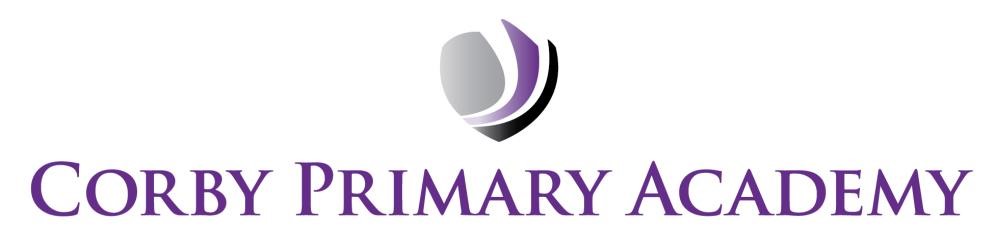 Academy Advisory Council Member Information Academy Advisory Council (AAC) Member Interests The information below discloses the Business and Pecuniary Interests of the current AAC members, together with any governance roles in other educational institutions, in line with the requirements of the Academies Financial Handbook. Attendance at AAC meetings Term of Office - all terms of office are for three years, as stated in the AAC terms of reference. 	  Appointed by - all appointments are made by the Academy Principal and Education Director.   Name Name of Business Nature of Business Nature of Interest Date Interest Began Chrissie BarringtonNoneAndrew Evans None Tracy Sheridan None Emma NuttallNone Giles Batchelor Moulton College Educational Establishment Employee 2009 – present day Nikki Sinclair (Clerk) None Meeting Attendance 2021/2022 Meeting Attendance 2021/2022 Meeting Attendance 2021/2022 Meeting Attendance 2022/2023 Meeting Attendance 2022/2023 Meeting Attendance 2022/2023 Name Date of Appointment Date stepped down Sept 2021 Cancelled Feb 2022 Cancelled May 2022 Cancelled Sept 2022 Cancelled Feb 2023 Cancelled May 2023 Cancelled Chrissie Barrington1 Jan 2023Andrew Evans 30 Nov 2017 - - - - - - Tracy Sheridan 1 Sept 2016 - - - - - - Giles Batchelor 1 Sept 2016 - - - - - - Andrew Clarke 1 Sept 2016   21 Aug 2021- - - - - - Emma Nuttall1 Sept 2021Nikki Lamond 31 Aug 2021 - - - - - - Nikki Sinclair (Clerk) 16 Mar 2020 - - - - - - 